		First Lutheran Church					2023-24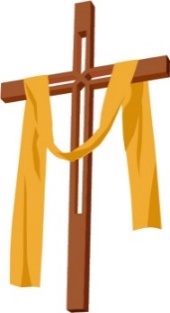 		Marshall, MNConfirmation Registration FormStudent’s Name: _______________________________  Nick Name: _______________________________Address:  __________________________________  City:  ____________________  Zip:  _______________Student’s Email:  ___________________________________  Student’s Cell Phone:  ___________________Student’s Snapchat Username: _____________________________  Student’s Instagram Username: ____________________________School:  _______________________________________________  Grade:  __________  Age:  __________Lives with:  Mom  _____  Dad  _____  Both Parents  ______	  Birthdate:  _______________________Baptism Date:  _________________	My student has received First Communion  ___ Yes  ___ NoSports/Activities involved in:  Fall:  ________________________  Winter:  ________________________  Spring: __________________________________	Summer: ______________________________________Father’s Name:  _____________________________  Mother’s Name:  _____________________________Father’s Cell:  _______________________________  Mother’s Cell:  _______________________________Father’s Email:  _____________________________  Mother’s Email:  ______________________________Home Phone:  _____________________________Other parent address if different than student:  ________________________________________________Does your child have any food allergies?  Yes, ______________________________________ No  ______Does your child have any special needs?  Yes, ______________________________________  No  ______Please complete in full and email to Sam @ samantha@1stlutheran.org .  For additional information or any questions you may have, please contact Sam or the FLC office at (507) 532-2429.*Participants, by involvement in programs or activities, give permission to use any photographs taken by First Lutheran Church for any and all church promotions and publicity.